МЕТОДИЧЕСКИЕ МАТЕРИАЛЫпо дисциплине «Диджитал-коммуникации»для направления подготовки 42.04.02 ЖурналистикаСхема анализа сайта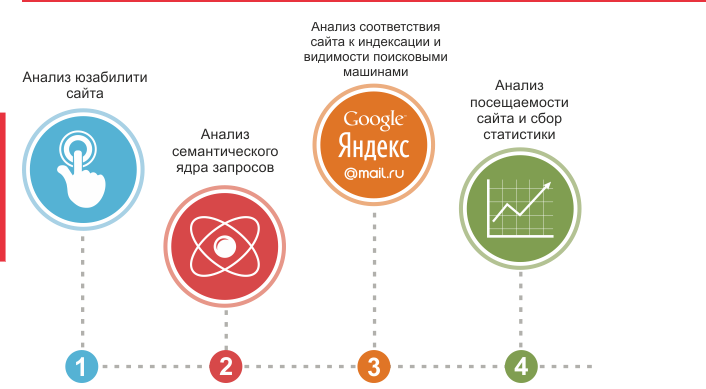 Структура веб-сайтаЮзабилитиКонтентСемантическое ядроАнализ посещаемости Методические материалы утверждены на совместном заседании кафедр массовых коммуникаций и теории и истории журналистики (протокол №6 от 2.09.2020)